Publicado en Murcia el 24/04/2019 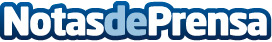 Symborg ponente experto en MicroBioma,  el I Foro Internacional de MicroorganismosEl evento se celebrará los días 29 y 30 de mayo en el Auditorio El Batel de Cartagena, Murcia.  Symborg expondrá su conocimiento en la aplicación de microorganismos en sistemas agrícolasDatos de contacto:Press Corporate Com Nota de prensa publicada en: https://www.notasdeprensa.es/symborg-ponente-experto-en-microbioma-el-i Categorias: Industria Alimentaria Eventos Otras ciencias http://www.notasdeprensa.es